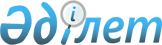 Об установлении норматива отчисления части чистого дохода областных коммунальных государственных предприятийПостановление акимата Мангистауской области от 4 марта 2024 года № 33. Зарегистрировано Департаментом юстиции Мангистауской области 6 марта 2024 года № 4674-12
      В соответствии с пунктом 2 статьи 140 Закона Республики Казахстан "О государственном имуществе", акимат Мангистауской области ПОСТАНОВЛЯЕТ:
      1. Установить норматив отчисления части чистого дохода областных коммунальных государственных предприятий согласно приложению к настоящему постановлению.
      2. Контроль за исполнением настоящего постановления возложить на курирующего заместителя акима Мангистауской области.
      3. Настоящее постановление вводится в действие после дня его первого официального опубликования. Норматив отчисления части чистого дохода областных коммунальных государственных предприятий
      1. Норматив отчисления части чистого дохода областных коммунальных государственных предприятий в областной бюджет следующий:
      2. Для областных коммунальных государственных предприятий, осуществляющих деятельность в области здравоохранения, норматив отчисления части чистого дохода устанавливается в размере 5 процентов.
      3. Оставшуюся в распоряжении областных коммунальных государственных предприятий части чистого дохода направляется на развитие предприятия по конкретным проектам согласованным с органом коммунального государственного управления.
					© 2012. РГП на ПХВ «Институт законодательства и правовой информации Республики Казахстан» Министерства юстиции Республики Казахстан
				
      исполняющий обязанности  акима Мангистауской области 

К. Кульджанов
Приложение к постановлениюакимата Мангистауской областиот 4 марта 2024 года № 33
чистый доход до 3 000 000 тенге
5 процентов от суммы чистого дохода
чистый доход от 3 000 001 тенге до 50 000 000 тенге
150 000 тенге + 10 процентов от суммы, превышающий чистый доход в размере 3 000 000 тенге
чистый доход от 50 000 001 тенге до 250 000 000 тенге
4 850 000 тенге + 15 процентов от суммы, превышающий чистый доход в размере 50 000 000 тенге
чистый доход от 250 000 001 тенге до 500 000 000 тенге
34 850 000 тенге + 25 процентов от суммы, превышающий чистый доход в размере 250 000 000 тенге